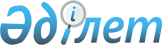 Об организации и обеспечении приписки к призывному участку граждан мужского пола, которым в 2010 году исполняется семнадцать лет
					
			Утративший силу
			
			
		
					Решение акима города Усть-Каменогорска Восточно-Казахстанской области от 05 января 2010 года N 13. Зарегистрировано управлением юстиции города Усть-Каменогорск Департамента юстиции Восточно-Казахстанской области 08 февраля 2010 года за N 5-1-133. Прекращено действие в связи с истечением срока действия (письмо Усть-Каменогорского городского акимата от 05 апреля 2010 года № Ин-6/180)

      Сноска. Прекращено действие в связи с истечением срока действия (письмо Усть-Каменогорского городского акимата от 05.04.2010 № Ин-6/180).      В соответствии с подпунктом 13) пункта 1 статьи 33 Закона Республики Казахстан от 23 января 2001 года «О местном государственном управлении и самоуправлении в Республике Казахстан», пунктом 3 статьи 17 Закона Республики Казахстан от 8 июля 2005 года «О воинской обязанности и воинской службе», РЕШИЛ:



      1. Организовать проведение приписки граждан мужского пола, которым в 2010 году исполняется семнадцать лет к призывному участку государственного учреждения «Управление по делам обороны города Усть-Каменогорска» по адресу: улица имени Александра Протозанова, 37.



      2. Рекомендовать государственному учреждению «Управление по делам обороны города Усть-Каменогорска» (по согласованию) подготовить призывной участок к проведению приписки.



      3. Рекомендовать государственному учреждению «Управление здравоохранения Восточно-Казахстанской области» (по согласованию) обеспечить необходимым количеством врачей-специалистов и среднего медицинского персонала для качественного медицинского освидетельствования юношей.

      4. Контроль за выполнением настоящего решения возложить на заместителя акима города Нургазиева А.К.



      5. Настоящее решение вводится в действие после дня его первого официального опубликования и распространяется на правоотношения, возникшие с 1 января 2010 года.      Аким города Усть-Каменогорска             И. Абишев
					© 2012. РГП на ПХВ «Институт законодательства и правовой информации Республики Казахстан» Министерства юстиции Республики Казахстан
				